İlkYayınT.:08/06/2020Websitemizdeyayınlanansonversiyonukontrollüdokümandır.	RevizyonNo/Tarih:0	S:/1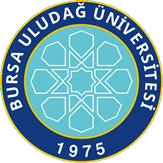 BURSA ULUDAĞ ÜNİVERSİTESİ EĞİTİM FAKÜLTESİ 2022–2023EĞİTİM-ÖĞRETİM YILI GÜZ DÖNEMİ MAZERET SINAV PROGRAMIBURSA ULUDAĞ ÜNİVERSİTESİ EĞİTİM FAKÜLTESİ 2022–2023EĞİTİM-ÖĞRETİM YILI GÜZ DÖNEMİ MAZERET SINAV PROGRAMIBURSA ULUDAĞ ÜNİVERSİTESİ EĞİTİM FAKÜLTESİ 2022–2023EĞİTİM-ÖĞRETİM YILI GÜZ DÖNEMİ MAZERET SINAV PROGRAMIBURSA ULUDAĞ ÜNİVERSİTESİ EĞİTİM FAKÜLTESİ 2022–2023EĞİTİM-ÖĞRETİM YILI GÜZ DÖNEMİ MAZERET SINAV PROGRAMIBURSA ULUDAĞ ÜNİVERSİTESİ EĞİTİM FAKÜLTESİ 2022–2023EĞİTİM-ÖĞRETİM YILI GÜZ DÖNEMİ MAZERET SINAV PROGRAMIFR 1.1.5_01FR 1.1.5_01PROGRAMI/ BÖLÜMÜTürkçeve SosyalBilimler EğitimiBölümüXArasınavMazeretYılSonuEkSınavABD/ASD/BİLİMDALITürkçeEğitimi ABDBütünlemeBütünlemeBütünlemePROGRAMDERSÖĞRENCİSAYISISINAVTARİHİSINAVSAATİSINAVSALONUÖĞRETİM ELEMANIADIveSOYADIGÖZETMENADIveSOYADIGÖZETMENADIveSOYADIGÖZETMENADIveSOYADIGÖZETMENADIveSOYADITürkçeÖğretmenliğiTUR2203TürkçeÖğrenmeveÖğretimYaklaşımları (A)121.12.202218:00Bz11Doç.Dr.ErolOGURTürkçeÖğretmenliğiTUR2211EskiTürkEdebiyatı1           122.12.202218:00Bz14Doç. Dr.Süleyman EROĞLUTürkçeÖğretmenliğiTUR2201ÇocukEdebiyatı323.12.202218:00Bz11Prof. Dr.Kelime ERDALTürkçeÖğretmenliğiTUR1205TürkDilBilgisi1       123.12.202218:00Bz12Doç. Dr.Şükrü BAŞTÜRK